Parking Office - Vehicle & Parking Alternatives:For students without a vehicle and/or who have not received a parking permit for on-campus, can utilize these additional resources.  Students can utilize Safe Ride:A student run program, available to all campus community members free of charge.  Safe Ride provides transportation up to 1.5 miles away to/from campus.  Students can utilize Gold Card Plus: These on-campus locations accept Gold Card Plus as well as cash or credit cards:Worner Campus Center Desk, main level of Worner Campus CenterColorado College Bookstore, lower level of Worner Campus CenterBenjamin's and Colorado Coffee, main level of Worner Campus CenterThe Preserve, is located in the heart of the Western Ridge complexSusie B's, Tutt LibraryLocal Goods, is located on the lower level of Mathias Hall.These Off-campus locations accept Gold Card Plus:
Pike Ride
Mountain Metropolitan Transit Stops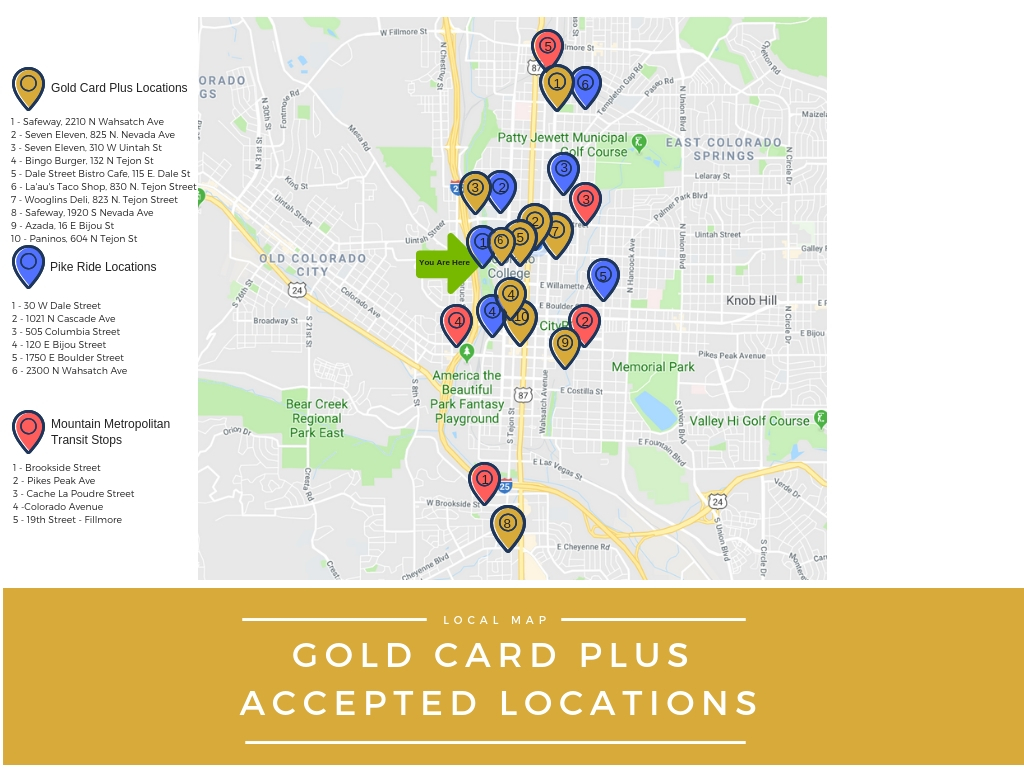 Downtown Colorado Springs Parking Garages:
If you are interested in the parking in the downtown area parking structures, please use the link below.  https://coloradosprings.gov/parking-system-enterprise